Explanatory Rubric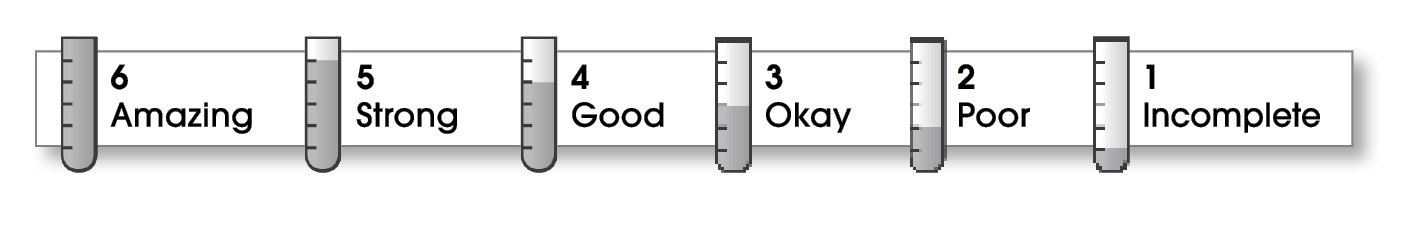 Comments: This how-to essay provides everything a reader would need to make tabouli, including the enticement of knowing it is a recipe from Egypt. You include clear descriptions and amounts of each ingredient and use command verbs to tell the reader just what to do.	Because this is a recipe, you could improve organization by providing a list of ingredients and amounts at the top. Also, you could give the steps in a numbered list. You might also include the amount of time the recipe takes to make and the number of people it would feed.© Thoughtful Learning	For Write on Course 20-20 and All WriteName:Title:How to Make Tabouli5IdeasThe writing . . .includes a clear, effective thesis statement.provides a variety of interesting details to support it.The writing . . .includes a clear, effective thesis statement.provides a variety of interesting details to support it.3Organizationbegins by capturing the reader’s interest and providing the thesis statement.has an effectively organized middle.focuses on one main point for each middle paragraph.ends by summarizing the ideas and giving the reader a final thought.begins by capturing the reader’s interest and providing the thesis statement.has an effectively organized middle.focuses on one main point for each middle paragraph.ends by summarizing the ideas and giving the reader a final thought.4Voicehas a voice that shows knowledge of the topic.has a voice that engages the reader.has a voice that shows knowledge of the topic.has a voice that engages the reader.4Word Choiceuses precise nouns and active verbs.uses precise nouns and active verbs.4Sentence Fluencyuses a variety of sentence lengths and beginnings.flows smoothly from one sentence to another.uses a variety of sentence lengths and beginnings.flows smoothly from one sentence to another.4Conventionsuses end punctuation and commas correctly.correctly capitalizes first words and proper nouns.avoids spelling errors.correctly uses words (there, they’re, their).uses end punctuation and commas correctly.correctly capitalizes first words and proper nouns.avoids spelling errors.correctly uses words (there, they’re, their).